  Electronic Transactions Development Agency (Public Organization)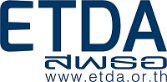 Supporting Documentation for Printout System Certification and Audit Request Form	 First-time submission: Date………………………………		 Change of business location	 Certification area and scope expansion: Date……….……….	 Name change	 Certification renewal: Date……………………………...		 Other…………………………………..1.	Organization InformationName of Organization (In English) ……………………………………………………………………………………………..Name of Organization (In Thai) …………………………………………………………….…………………………………..Total number of employees ……………………. persons1.1	Head Office Address No. ……………… Lane ………………………..……………..…… Village No. ……..…… Road ….……………………… Sub-district ……..………………….……… District …………………………..…… Province ………..…………….……… Postal Code …………………...….… Telephone ……………………..…………… Fax …………………………….…… Same as 1.1 (Do not enter 1.2)1.2	Establishment AddressNo. ……………… Lane ………………………..……………..…… Village No. ……..…… Road ….……………………… Sub-district ……..………………….……… District …………………………..…… Province ………..…………….……… Postal Code …………………...….… Telephone ……………………..…………… Fax …………………………….……2.	Organization Profile3.	Name and position/authorized person responsible for the audit who can be conveniently reached	3.1	Name…………………………………………………………. Position………………………………………………………..		Telephone………………………… Fax……………………………. E-mail………………….…………………………..	3.2	Name…………………………………………………………. Position………………………………………………………..		Telephone………………………… Fax……………………………. E-mail………………….…………………………..4.	Assessment Purpose & Scope4.1	Assessment PurposeTo request for a printout system certification under the Notification of the Electronic Transactions Commission on Printout Certification B.E. 2555.	4.2	Assessment Scope		Please state all the establishments, areas, and scope to be audited.4.3	Organization Chart4.4	Project Team Structure5.	Project Name/Description5.1	Main Project Name……………………………………………………………………………………………………………	Description…………………………………………………………………………………………………………………………	Duration………………….………………………. Number of team members………………….. (persons)5.2	Second Project Name (if any) ……………………………….…………………………………………………………	Description…………………………………………………………………………………………………………………………	Duration………………….………………………. Number of team members………………….. (persons)6.	Assessment Participants	6.1	Name…………………………………………………………………………………………………………………………………		Role & Responsibility………………………………………………………………………………………………………..	6.2	Name…………………………………………………………………………………………………………………………………		Role & Responsibility………………………………………………………………………………………………………..	6.3	Name…………………………………………………………………………………………………………………………………		Role & Responsibility………………………………………………………………………………………………………..	6.4	Name…………………………………………………………………………………………………………………………………		Role & Responsibility………………………………………………………………………………………………………..	6.5	Name…………………………………………………………………………………………………………………………………		Role & Responsibility………………………………………………………………………………………………………..	6.6	Name…………………………………………………………………………………………………………………………………		Role & Responsibility………………………………………………………………………………………………………..	6.7	Name…………………………………………………………………………………………………………………………………		Role & Responsibility……………………………………………………………………………………………………….. 7.	Map showing the location of the establishment to be audited.Supporting Documents		1.	Work procedure (if any).	 	2.	Printout system certification and audit request form.		3.	Supporting documentation for printout system certification and audit request form	 	4.	For state agencies			(4.1) Letter appointing authorized representative to act on behalf of juristic person;			(4.2) Certificate of Establishment.		5.	For private organizations, submit a Certificate of Juristic Person that is not more   			than 6 months old.		6.	Copy of identity card or official identification card of the audit client.		7.	Proof of authorization (if any).		8.	Copy of identity card or official identification card of the authorized person (if any).		9.	Map showing the location of the establishment to be audited.Application, Audit, and Certification Fees PaymentSelectPayment MethodInformationCash or checkElectronic Transactions Development Agency (Public Organization)Money transferSavings Account, Krung Thai Bank Public Company Limited, Central Plaza Grand Rama 9 BranchAccount Name: ETDA – Off BudgetAccount No.: 982-8-40291-2